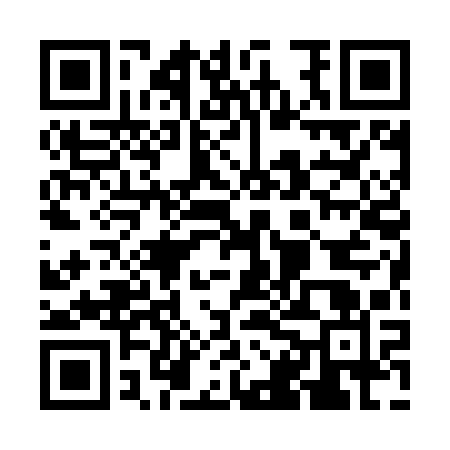 Ramadan times for Uhrsleben, GermanyMon 11 Mar 2024 - Wed 10 Apr 2024High Latitude Method: Angle Based RulePrayer Calculation Method: Muslim World LeagueAsar Calculation Method: ShafiPrayer times provided by https://www.salahtimes.comDateDayFajrSuhurSunriseDhuhrAsrIftarMaghribIsha11Mon4:444:446:3812:253:306:136:138:0012Tue4:424:426:3512:253:316:156:158:0213Wed4:394:396:3312:243:326:176:178:0414Thu4:374:376:3112:243:336:186:188:0615Fri4:344:346:2812:243:346:206:208:0816Sat4:324:326:2612:233:356:226:228:1017Sun4:294:296:2412:233:366:246:248:1218Mon4:264:266:2112:233:386:256:258:1419Tue4:244:246:1912:233:396:276:278:1620Wed4:214:216:1712:223:406:296:298:1821Thu4:184:186:1412:223:416:316:318:2022Fri4:164:166:1212:223:426:326:328:2223Sat4:134:136:1012:213:436:346:348:2424Sun4:104:106:0712:213:446:366:368:2625Mon4:084:086:0512:213:456:386:388:2826Tue4:054:056:0312:203:466:396:398:3027Wed4:024:026:0012:203:476:416:418:3228Thu3:593:595:5812:203:486:436:438:3429Fri3:563:565:5612:203:496:446:448:3730Sat3:543:545:5312:193:506:466:468:3931Sun4:514:516:511:194:517:487:489:411Mon4:484:486:491:194:527:507:509:432Tue4:454:456:461:184:537:517:519:453Wed4:424:426:441:184:537:537:539:484Thu4:394:396:421:184:547:557:559:505Fri4:364:366:401:184:557:577:579:526Sat4:334:336:371:174:567:587:589:557Sun4:304:306:351:174:578:008:009:578Mon4:274:276:331:174:588:028:0210:009Tue4:244:246:301:164:598:038:0310:0210Wed4:214:216:281:165:008:058:0510:05